Please complete these sections carefully after reading any supplementary information regarding the post, particularly the job description and person specification. The decision to invite you for interview will be based on the information you provide on this form and how closely you meet the specified skills.Islamic Relief KosovaCONFIDENTIALPlease complete and return this form to the:ISLAMIC RELIEFKOSOVAHuman Resources Departmenthr@ir-rks.orgSt. Bajram Kelmendi No. 10/APristina – Kosovowww.islamicreliefkosova.orgCONFIDENTIALPlease complete and return this form to the:ISLAMIC RELIEFKOSOVAHuman Resources Departmenthr@ir-rks.orgSt. Bajram Kelmendi No. 10/APristina – Kosovowww.islamicreliefkosova.orgCONFIDENTIALPlease complete and return this form to the:ISLAMIC RELIEFKOSOVAHuman Resources Departmenthr@ir-rks.orgSt. Bajram Kelmendi No. 10/APristina – Kosovowww.islamicreliefkosova.orgCONFIDENTIALPlease complete and return this form to the:ISLAMIC RELIEFKOSOVAHuman Resources Departmenthr@ir-rks.orgSt. Bajram Kelmendi No. 10/APristina – Kosovowww.islamicreliefkosova.orgPosition applied for:Position applied for:Ref:Personal DataPersonal DataPersonal DataPersonal DataSurnameID NumberName:Marital StatusFather’s name:No of ChildrenPlace of BirthContact no:Address:Telephone (home):E-mail:Telephone (work):May we contact you at work?  Yes  No May we contact you at work?  Yes  No May we contact you at work?  Yes  No May we contact you at work?  Yes  No Do you have driving license?   Yes  No Do you have driving license?   Yes  No Is it valid?  Yes  No  Is it valid?  Yes  No  Nationality and ResidenceNationality and ResidenceNationality and ResidenceWhat is your nationality? (If dual, please state both)What is your current country of residence?Qualifications (Education) Qualifications (Education) Qualifications (Education) Qualifications (Education) Qualifications (Education) Dates(dd/mm/yy)Dates(dd/mm/yy)Qualifications/CoursesCompletedPlaces of EducationGrades/ResultsTrainingTrainingTrainingTrainingTrainingDates(dd/mm/yy)Dates(dd/mm/yy)Training/CoursesCompletedPlaces of TrainingGrades/ResultsEmployment History/Work ExperienceEmployment History/Work ExperienceEmployment History/Work ExperienceEmployment History/Work ExperienceEmployment History/Work ExperienceEmployment History/Work ExperiencePlease summarize your previous jobs starting with your most current/recent.Please summarize your previous jobs starting with your most current/recent.Please summarize your previous jobs starting with your most current/recent.Please summarize your previous jobs starting with your most current/recent.Please summarize your previous jobs starting with your most current/recent.Please summarize your previous jobs starting with your most current/recent.Dates of employmentDates of employmentEmployer's name, address and nature of businessJob title and summary of main dutiesSalaryReasons for leaving or wishing to leaveFromToEmployer's name, address and nature of businessJob title and summary of main dutiesSalaryReasons for leaving or wishing to leaveAchievements, Personal Qualities & SkillsList experience, achievements, knowledge, personal qualities and skills which you feel are relevant against each competency.  You may include formal and informal, paid and unpaid work.Personal StatementPlease describe the main reasons behind your application and what you can offer Islamic Relief.Language SkillsLanguage SkillsLanguage SkillsLanguage SkillsLanguage SkillsPlease list your knowledge of any languages, indicating the level of fluency against each of the following: (1 = fluent, 2 = working knowledge, 3 = basic)Please list your knowledge of any languages, indicating the level of fluency against each of the following: (1 = fluent, 2 = working knowledge, 3 = basic)Please list your knowledge of any languages, indicating the level of fluency against each of the following: (1 = fluent, 2 = working knowledge, 3 = basic)Please list your knowledge of any languages, indicating the level of fluency against each of the following: (1 = fluent, 2 = working knowledge, 3 = basic)Please list your knowledge of any languages, indicating the level of fluency against each of the following: (1 = fluent, 2 = working knowledge, 3 = basic)Language 	ReadingWritingSpeakingUnderstandingEnglishOthers      Others      IT SkillsIT SkillsPlease give details of your computer literacyPlease give details of your computer literacyWindows	WordExcelInternet ExplorerMs OutlookPower pointAccessOthers LeisurePlease note here your leisure interests, sports and hobbies, other pastimes etc.Health DetailsDo you have any health issues which would limit your ability to carry out the job for which you are applying?  If yes please give details. (If no, then write NO in the field). Please list any diseases or disorders from which you have suffered or do suffer. (If no, then write NO in the field.)Please details any form of medication, drugs or treatment you currently and/or regularly receiving.Prior ConvictionsPlease note any criminal convictions except those 'spent' under the rehabilitation of offenders act. RefereesRefereesRefereesRefereesRefereesPlease give the names and addresses of your two referees who have known you for at least one year, and who are not relatives. One must be your current employer.Please give the names and addresses of your two referees who have known you for at least one year, and who are not relatives. One must be your current employer.Please give the names and addresses of your two referees who have known you for at least one year, and who are not relatives. One must be your current employer.Please give the names and addresses of your two referees who have known you for at least one year, and who are not relatives. One must be your current employer.Please give the names and addresses of your two referees who have known you for at least one year, and who are not relatives. One must be your current employer.Name:Name:Name:Address:Address:Address:Telephone:Telephone:Telephone:Relationship to you:Relationship to you:Relationship to you:Can references be taken up now with your first referee:Your second referee:Can references be taken up now with your first referee:Your second referee:Can references be taken up now with your first referee:Your second referee:Availability for Interview & AppointmentPlease give us any dates when you are NOT available for interview.  We cannot undertake to avoid these dates, but will try to do so:If appointed, when could you take up duty?DeclarationDeclarationDeclarationDeclarationI agree that any offer of employment is subject to satisfactory references.			I agree that the organization reserves the right to require me to undergo a medical examination.(Should we require further information and wish to contact your doctor with a view to obtaining a medical report, the law requires us to inform you of our intention and obtain your permission prior to contacting your doctor)  I confirm that the above information is complete and correct and that any untrue or misleading information will give my employer the right to terminate any employment contract offered.I agree that any offer of employment is subject to satisfactory references.			I agree that the organization reserves the right to require me to undergo a medical examination.(Should we require further information and wish to contact your doctor with a view to obtaining a medical report, the law requires us to inform you of our intention and obtain your permission prior to contacting your doctor)  I confirm that the above information is complete and correct and that any untrue or misleading information will give my employer the right to terminate any employment contract offered.I agree that any offer of employment is subject to satisfactory references.			I agree that the organization reserves the right to require me to undergo a medical examination.(Should we require further information and wish to contact your doctor with a view to obtaining a medical report, the law requires us to inform you of our intention and obtain your permission prior to contacting your doctor)  I confirm that the above information is complete and correct and that any untrue or misleading information will give my employer the right to terminate any employment contract offered.I agree that any offer of employment is subject to satisfactory references.			I agree that the organization reserves the right to require me to undergo a medical examination.(Should we require further information and wish to contact your doctor with a view to obtaining a medical report, the law requires us to inform you of our intention and obtain your permission prior to contacting your doctor)  I confirm that the above information is complete and correct and that any untrue or misleading information will give my employer the right to terminate any employment contract offered.SIGNED:DATE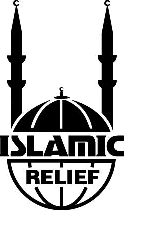 